CRITICAL AND CREATIVE THINKING TEST ITEMSCLASS IX SUB: SCIENCE CHAPTER-11: WORK AND ENERGY  INDEXCREATIVE AND CRITICAL THINKING (CCT) - SCIENTIFIC LITERACYPRACTICE ASSESSMENTText- 1 PHYSICAL EXERCISE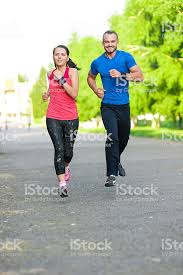 Regular but moderate physical exercise is good for our health.Refer the text and Response the questions below Question 1.1:Why do you have to breathe more heavily when you’re doing physical exercise than when your body is resting? ................................................................................................................................... ................................................................................................................................... ...................................................................................................................................Question 1.2:What happens when muscles are exercised?................................................................................................................................... ................................................................................................................................... ...................................................................................................................................Question 1.3: Is a person running kinetic energy?................................................................................................................................... ................................................................................................................................... ...................................................................................................................................Question 1.4: Why runners feel hot when they are running?…………………………………………………………………………………..Question 1.5: What are the advantages of regular physical exercise? Circle “Yes” or “No” for each statement.Text – 2 (CONSERVATION OF ENERGY)What  is vital about the conservation of energy is human habits and practice.most peaple do not feel it to be necessary or important to save energy for the future.It does not occur to them that reckless spending of energy can be desastrous  for their children when they growup.there are many ways in which conservation of energy can happen..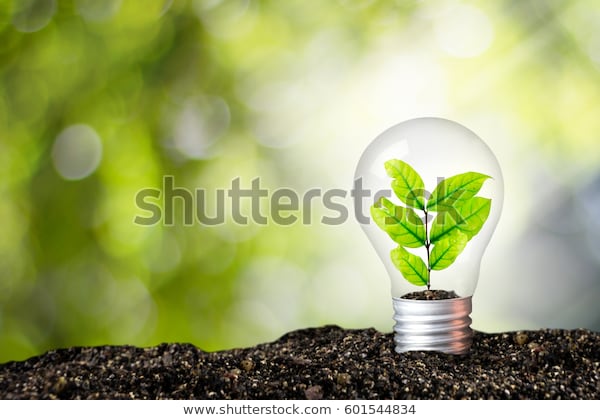 Refer the diagram and text Response the questions below-Question 2.1: How can the conservation of energy be done in a systematic manner?Question 2.2: How is the conservation of energy-related to pollution?Question 2.3:what are the reasons for energy conservation?i) Fossil fuels are non-renewableii)The demand of energy is increasing due to industrialization,iii) Both                                                                                                                          Question 2.4 If you are using a generator, then please answer the question.What are the environmental threats of generators?             ………………………………………………………………………………..Question 2.5: What are the environmental benefits of using solar energy?Does not generate smoke   2) Does not create noise         3) BothText Item  -3 (Reducing household energy consumption)Overall the results indicated that income and demographic features predicted historic energy consumption but not changes in consumption during the field study, where environmental attitudes and feedback were influential. Of all the feedback groups, the installation of computers helped reduce consumption most markedly. Furthermore, people with positive environmental attitudes, but who had not previously been engaged in many conservation actions, were more likely to change their consumption subsequent to the feedback period for example-If in US 1000000 households replaced 3 incandescent light bulbs with LED light bulbs, then carbon dioxide emissions change by 0.6%. Recommendations are made both for energy conservation policy and future research.Refer the text and Response the questions below–Question3.1: If 3000000 American household replaced 3 incandescent light bulbs with LED light bulbs, how would US carbon dioxide emissions change?i)0.75% increase   ii)0.1% decrease    iii)1.8% decrease         iv)6% decrease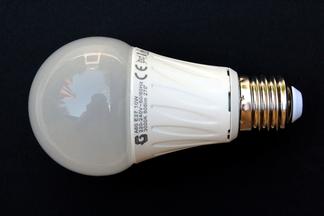 Question 3.2:  What uses more energy? Six hours of laptop use or making coffee?Laptop uses more energyCoffee uses more energyThey are about the sameQuestion3.3:Will the energy consumption of A.C. decreases if the room temperature is much lower than the outside temperature?Question3.4: What is the best solution for heat loss through windows in existing buildings?Question3.5: Which one of the following does not conserve energy?a) Turning off electrical appliances when not in use.b) Build more power plants to supply more electrical energyc) Use energy efficient machinesd)RecyclingName of the Teacher: SHIV KISHORDesignation: PGT PhysicsEmail: shivkishore57@gmail.comPhone No.: 9450321235Name of the Vidyalaya: Kendriya Vidyalaya AFS Manauri, PrayagrajKVS Region: VaranasiCREATIVE AND CRITICAL THINKING (CCT) -- PRACTICE ASSESSMENTSCIENTIFIC LITERACYPRACTICE ITEM NO.1Estimation of Electricity Bill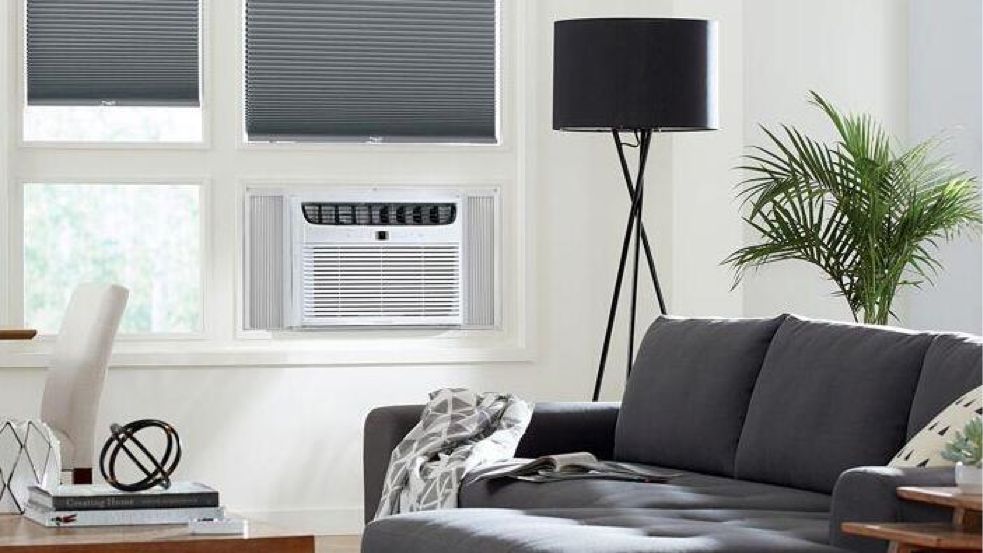 The watt (W) is a unit of electrical power, which is the rate at which we use energy. We pay the electric company for the use of energy. A kilowatt (kW) is equal to 1000 watts: kilo is a prefix that means 1000. (Note that k is the normal prefix for kilo, W is the normal abbreviation for Watts and h is the normal abbreviation for hours). A watt-hour (Wh) and a kilowatt-hour (kWh) are units of energy, where 1000 Wh= 1 kWh. Q.1. If a house having 10 bulbs of 10W each and it turned ON for 10 hours daily. What will be the reading of electric meter in a month? If rate of cost is Rs. 5 per unit, estimate the electricity bill?Description of Answer Key and Credits:Q.2.Can you suggest if two electric appliances AC and geyser having wattage 1000W and 750W respectively are turned ON for same duration, which electric appliances consume more electricity?Description of Answer Key and Credits:Q.3. The commercial unit of consumption of electricity is equivalent to (a) 1kWh(b) 1 joule(c) 1 joule/sec(d) 1WhDescription of Answer Key and Credits:Q.4. Electricity bill can be minimised by taking simple steps. Can you suggest some of them?Description of Answer Key and Credits:Q.5. Various electric safety measures or devices must be installed in your house. Identify & list at-least 3 or 4 devices of your own house.Description of Answer Key and Credits:PRACTICE ITEM  No.2TYPES of energyAll forms of energy are associated with motion. For example, any given body has kinetic energy if it is in motion. If any body contains potential energy because of its configuration. Similarly, nuclear energy is potential energy because it results from the configuration of subatomic particles in the nucleus of an atom. Energy can be neither created nor destroyed but only changed from one form to another. This principle is known as the conservation of energy. For example, when a box slides down a hill, the potential energy that the box has from being located high up on the slope is converted to kinetic energy.Q.1. A stretched string of a bow is an example of  (a) Kinetic Energy(b) Potential Energy(c) Nuclear Energy(d) Thermal EnergyDescription of Answer Key and Credits:Q.2.If a ball of 50g is dropped from a height of 10m from the ground. Calculate the kinetic energy of ball when it hit on the ground? (g = 10 m/s2) Description of Answer Key and Credits:Q.3. Energy can be transformed from one form to another form.Give some examples in which mechanical energy changes into heat energy?Description of Answer Key and Credits:Q.4. If energy is neither created nor destroyed then from where do we get energy? Justify your answer.Description of Answer Key and Credits:Q.5. Suggest the kind of energy stored in mechanical watch (tensioned device).(a.) Solar energy(b.) Potential energy(c.) Electric energy(d.) None of the aboveDescription of Answer Key and Credits:PRACTICE ITEM No. 3TYPE OF WORKWork is the process of energy transfer to the motion of an object via application of a force, often represented as the product of force and displacement. A force is said to do positive work if the force has a component in the direction of the displacement of the point of application.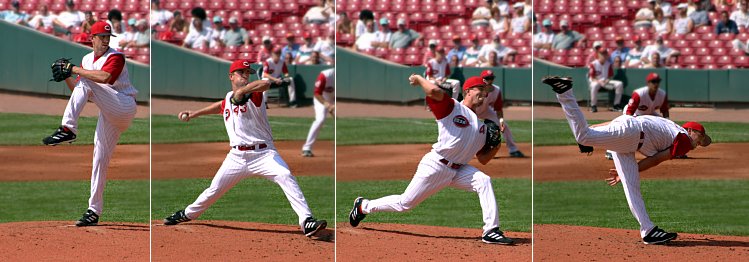 A baseball pitcher does positive work on the ball by applying a force to it over the distance it moves while in his grip.Q.1. A person is running on a circular track of radius 50m. Calculate the work done by the man after completing 5 rounds of this track? Justify your answer, also.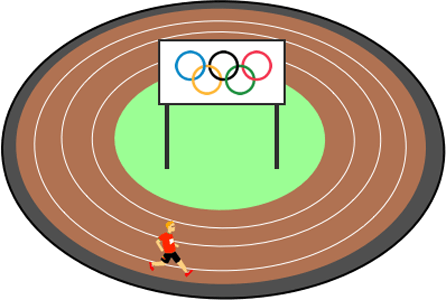 Description of Answer Key and Credits:Q.2.A person carry 60kg of suitcase on his head and moves 5m ahead .What will be the work done by the gravity? (Value of g = 10 m/s2 )(a.) 3000 J(b.) 300 J(c.) 0 J(d.) None of the aboveDescription of Answer Key and Credits:Q.3. As per the image given, a man walks on an inclined plane and a Staircase up to same height. Compare the work Done in both cases. Justify your answer, also.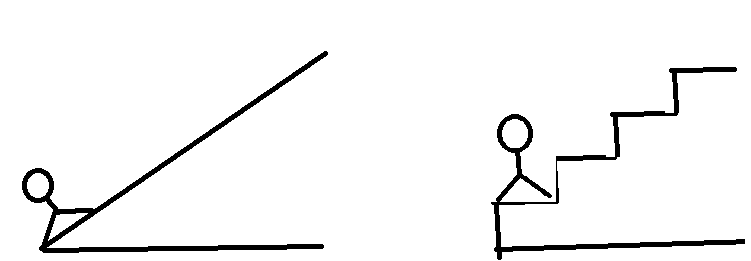 Description of Answer Key and Credits:Q.4. In which of the following examples work has to be done(i)A person is pushing the wall but no change takes place(ii)A man completes single round on a circular path(iii)A person is pulling a bucket from a well(iv) None of the aboveDescription of Answer Key and Credits:Q.5. Give at-least one example of all types of work - positive, negative and zero work.Description of Answer Key and Credits:Name of the Teacher/Item Writer: SUSHEEL KUMARDesignation: PGT (Chemistry) E-mail: susheelsky103@gmail.comPhone No. : 7088129519Name of the Vidyalaya: K V DLW VaranasiKVS Region: VaranasiCREATIVE AND CRITICAL THINKING (CCT) -SCIENTIFIC LITERACYPRACTICE ITEM -1Mechanical Work done equivalent of HeatIn 1845, the English physicist James Joule wrote a paper on the mechanical equivalent of heat for the British Association meeting in Cambridge. In this paper, he reported his best-known experiment, in which the mechanical power released through the action of a "weight falling through a height" was used to turn a paddle-wheel in an insulated barrel of water.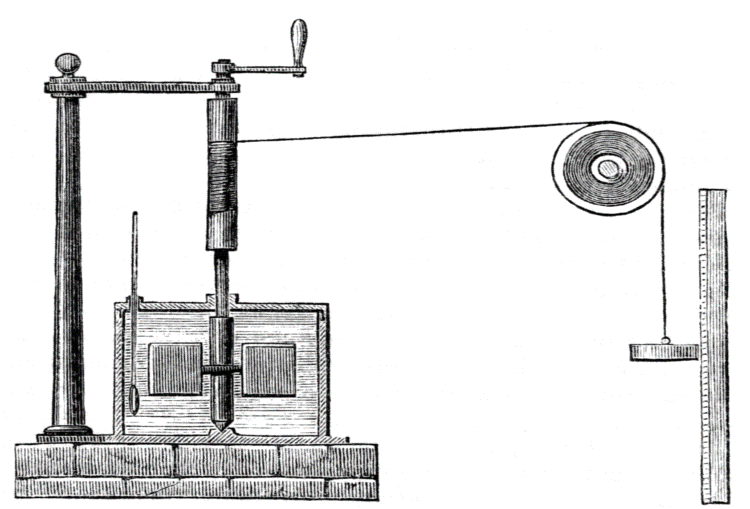 In this experiment, the motion of the paddle wheel, through agitation and friction, heated the body of water, so as to increase its temperature. Both the temperature change ∆T of the water and the height of the fall ∆h of the weight mg was recorded. Using these values, Joule was able to determine the mechanical equivalent of heat. Joule estimated a mechanical equivalent of heat to be 819 ft•lbf/Btu (4.41 J/cal). The modern-day definitions of heat, work, temperature, and energy all have connection to this experiment. In this arrangement of apparatus, it never happens that the process runs in reverse, with the water driving the paddles so as to raise the weight, not even slightly. Mechanical work was done by the apparatus of falling weight, pulley, and paddles, which lay in the surroundings of the water. Their motion scarcely affected the volume of the water. Work that does not change the volume of the water is said to be isochoric; it is irreversible. The energy supplied by the fall of the weight passed into the water as heat.(Source- Wikipedia)Q.1. What are the factors responsible for heat up the water in Joule's experiment?Description of Answer Key and Credits:Q.2. if 20.0 calories of work are transferred as heat, how many Joules of heat is there? (Assume all work is transferred as heat)(a) 8.82 Joules        (b) 4.41 joules           (c) 88.2 joules          (d) 44.1 Joules Description of Answer Key and Credits:Q.3. How the results of Joule's famous mechanical equivalent of heat experiment help us understand the law of conservation of energy.Joule discovered that heat is the same as energy and that is why we know that conduction is possible.Joule's experiment proves the law of conservation of energy because it is obvious that mechanical energy is equal to heat energy.Joule's mechanical equivalent of heat experiment helped us to understand that the mechanical work done on a system was equal to the heat produced. This supports the law of conservation of energy because it shows that energy is not created nor destroyed, only transformed.None of these.Description of Answer Key and Credits:Q.4. If temperature of water rises in the experiment then what happens to the volume of water?      (a) Decreases      (b) No change         (c) Increases       (d) first increases then decreases Description of Answer Key and Credits:Q.5. What is the relation between temperature change ∆T of the water and the height of the fall ∆h of the body in the above experiment?(a) Inversely proportional to each other    (b) Independent to each other    (c) Directly proportional to each other  (d) ∆T depends on square of ∆h.Description of Answer Key and Credits:Name of the Teacher: ShyamJiKesharwaniDesignation: PGT PhysicsEmail: kesarwanishyam1984@gmail.comPhone No.: 9559022942Name of the Vidyalaya: KendriyaVidyalaya AmhatSultanpurKVS Region: VaranasiPRACTICE ITEM -2Conservation of electrical energy for future generationEnergy needs to be conserved to protect our environment from drastic changes, to save the depleting resources for our future generations. We can save electrical energy in air conditioners and other electrical appliances by using different star ratings appliances as shown below.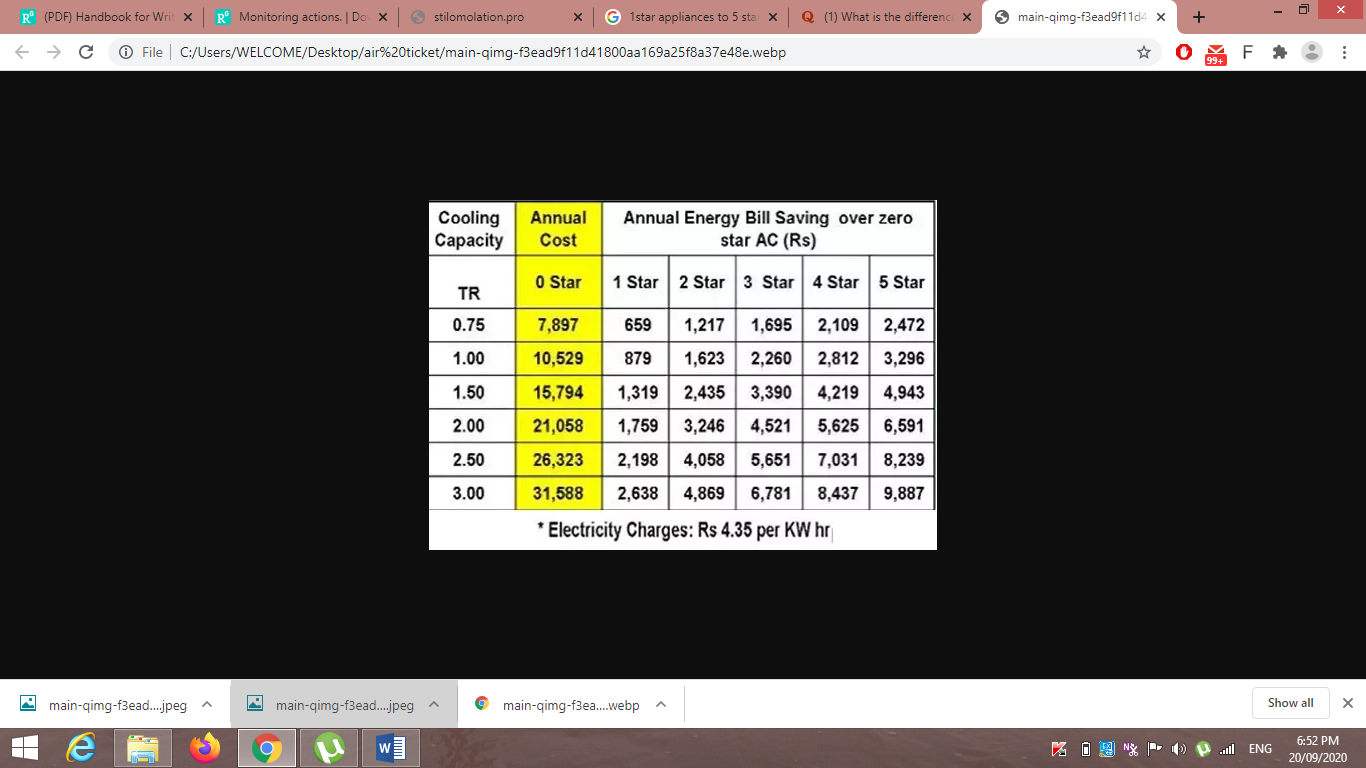 (Source -https://qph.fs.quoracdn.net/main-qimgf3ead9f11d41800aa169a25f8a37e48e.webp)Q1.  What is the annual cost of electricity bill for AC of 4-star rating and cooling capacity 1.50 TR.?Rs. 15794     Rs. 11575            Rs. 4219     Rs. 15794Description of Answer Key and Credits:Q2.Which type of AC is better for the least power consumption? Description of Answer Key and Credits:Q3.  What is the difference between the annual cost of power consumption for 3-star rating AC and 4-star rating AC of 2.00 TR? Rs 1104       (b) Rs 4521           (c) Rs  5625    (d) Rs. 21058Description of Answer Key and Credits:Q4. What is the electrical charge in Rupees for 5 KW hr electrical consumption?Description of Answer Key and Credits:Q5. Is energy ever completely lost and gone forever?Description of Answer Key and Credits:Name of the Teacher: ShyamJiKesharwaniDesignation: PGT PhysicsEmail: kesarwanishyam1984@gmail.comPhone No.: 9559022942Name of the Vidyalaya: KendriyaVidyalayaAmhatSultanpurKVS Region: VaranasiCREATIVE AND CRITICAL THINKING (CCT) - SCIENTIFIC LITERACYPRACTICE ITEM No. 1forms of energy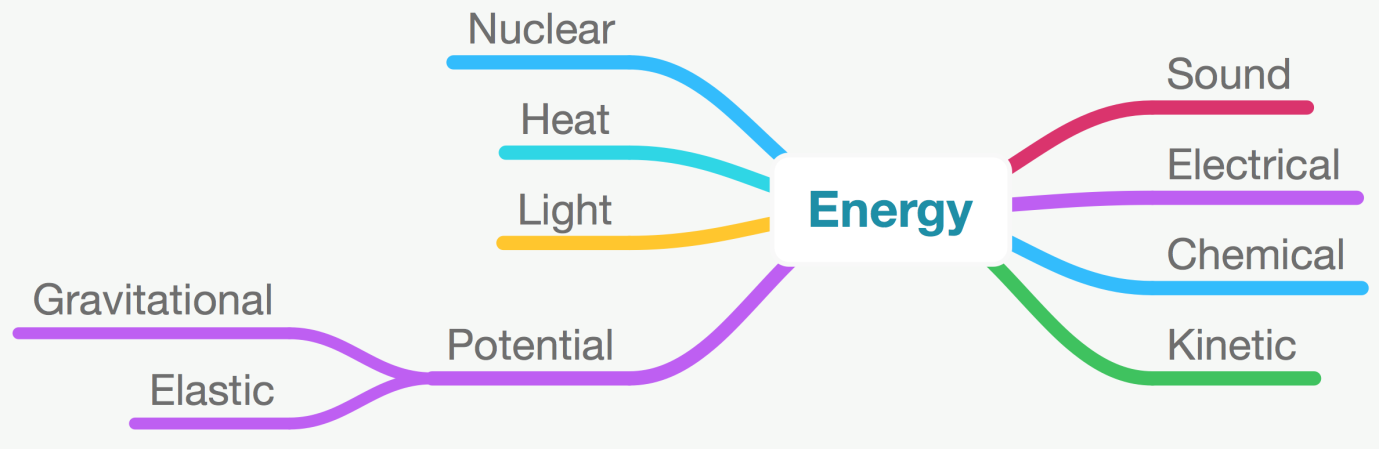 Q.1. As per the image given above, which type of energy is stored in a stretched rubber band?KineticChemicalElastic potentialSoundDescription of Answer Key and Credits:Q.2.Which of the following statement is not correct -Gravitational Energy cannot be converted into any other forms of energy.One form of energy can be converted into any other form of energy.Energy can neither be created nor destroyed.Kinetic energy can be converted into potential energy but Potential energy cannot be converted into Kinetic energy.Choose the correct options –i& iiii& ivonly ivonly iDescription of Answer Key and Credits:Q.3. As per the image given above gravitational & elastic forms of energies can be grouped as potential energy. Write your views with reasons.Description of Answer Key and Credits:Q.4. Life cannot be possible if transformation of energy does not take place in nature. Justify your views with reasons.Description of Answer Key and Credits:Q.5. Choose correct option which shows conversion of Light energy into Electric energy –(a.) Solar Cooker(b.) Solar Panel(c.) Sundial(d.) None of the aboveDescription of Answer Key and Credits:Name of the Teacher/Item Writer: SAMEER SHUKLADesignation: PGT (BIOLOGY) E-mail: shuklasameer.kvm@gmail.comPhone No. : 9455130518Name of the Vidyalaya: K V ChitrakootKVS Region: VaranasiCREATIVE AND CRITICAL THINKING (CCT) - SCIENTIFIC LITERACYPRACTICE ITEM No.  2Launch of a rocket 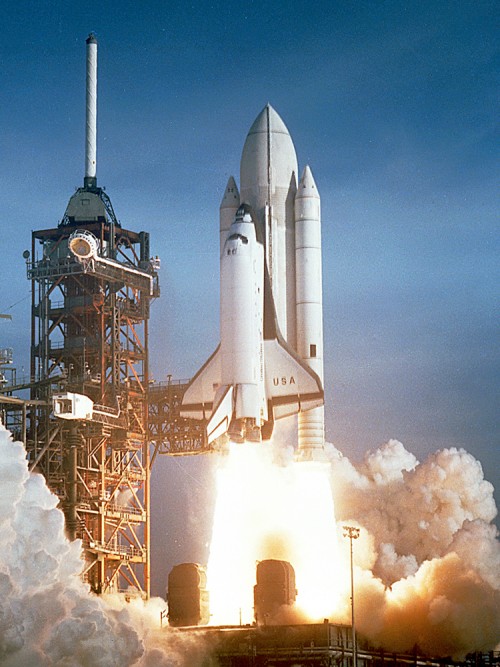 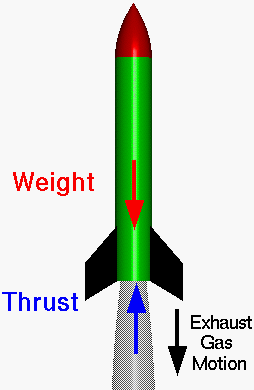 A rocket can lift off from a launch pad only when it expels gas out of its engine. The rocket pushes on the gas, and the gas in turn pushes on the rocket. With rockets, the action is the expelling of gas out of the engine. The reaction is the movement of the rocket in the opposite direction. To enable a rocket to lift off from the launch pad, the action, or thrust, from the engine must be greater than the mass of the rocket.Here, Work done on the rocket by the gravitational force is negative as rocket is displaced in the opposite direction of the gravitational force.Q.1. In the image shown above, movement of rocket in upward direction can be an example of Positive WorkNegative WorkZero WorkNone of the aboveDescription of Answer Key and Credits:Q.2.Which of the following statement is not correct -Work can only be done when displacement takes place in the direction of force.Work cannot be done when displacement does not take place.Work can be done when displacement takes place in any direction.Work can only be done when angle between displacement & force is 1800.Choose the correct options –i. & ivii, iii & ivonly iionly iDescription of Answer Key and Credits:Q.3. Engine of a rocket having total mass of 500 Kg is able to produce acceleration of 50 M/S2. The value of gravity (g) acting on that rocket is 10 M/S2. Whether this rocket is able to move in upward direction if its engine works with full capacity. Justify your answer also.Description of Answer Key and Credits:Q.4. When a lift chamber going to downward direction, which type of work is done by gravity on lift chamber. Explain your answer with justification.Description of Answer Key and Credits:Q.5. Which of the following pair is correct –?Work done on arrow by the bow 	– Negative WorkWork done to push a wall 		– Positive Work Standing at a place for 30 Min. 	– Zero WorkNone of the aboveDescription of Answer Key and Credits:Name of the Teacher/Item Writer: SAMEER SHUKLADesignation: PGT (BIOLOGY) E-mail: shuklasameer.kvm@gmail.comPhone No. : 9455130518Name of the Vidyalaya: K V Chitrakoot  KVS Region: VaranasiS.No:Topic1Physical Exercise2Conservation of Energy3Reducing House hold Energy consumption4Estimation of Electricity Bill5Types of Energy6Type of Work7Mechanical Work done equivalent of Heat 8Conservation of electrical energy for future generation9Forms of Energy10Launch of a RocketDomain – Scientific literacy                   Theme- WORKClass –IX Expected Time-20 minutes           Total credit-10 marksDescription of itemLearning outcome-Students will be able to understand about the concept work done.Learning outcome-Students will be able to understand about the concept work done.FrameworkCHARACTERISTICSCompetencyExplain phenomena scientificallyKnowledge systemContent KnowledgeContextGlobalCognitive DemandMediumItem formatOpen constructiveProficiency level Level 1 FrameworkCHARACTERISTICSCompetencyExplain phenomena scientificallyKnowledge systemContent KnowledgeContextGlobalCognitive DemandMediumItem format(Open Constructed)Proficiency level Level 1 FrameworkCHARACTERISTICSCompetencyExplain phenomena scientificallyKnowledge systemContent KnowledgeContextGlobalCognitive DemandHotsItem formatClosed ConstructedProficiency level Level 2FrameworkCHARACTERISTICSCompetencyExplain phenomena scientificallyKnowledge systemContent KnowledgeContextGlobalCognitive DemandMediumItem formatOpen constructiveProficiency level Level 1 Is this an advantage of regular physical exercise?Yes or No?Physical exercise helps prevent heart and circulation illnesses.Yes / NoPhysical exercise leads to a healthy diet.Yes / NoPhysical exercise helps to avoid becoming overweight.Yes / NoFrameworkCHARACTERISTICSCompetencyExplain phenomena scientificallyKnowledge systemAbout EXERCISESContextGlobalCognitive DemandMediumItem formatComplex MCQProficiency level Level 2SCORING 1.1Full Credit.i)To remove increased levels of carbon dioxide and to supply more oxygen to your body. • Breathing faster allows more oxygen into the blood and more carbon dioxide to be removed.No Credit: Other responses. • To get more air in your lungs. • Because muscles consume more energy. • Because your heart beats faster. SCORING 1.2.Full Credit:Muscles get an increased flow of blood.No Credit:Fats are formed in the muscles or missing.Scoring1.3:Full Credit: Kinetic Energy is generated by the human body when it is in motionNo Credit: No or missingScoring 1.4:Full credit: For instance, a runner builds up kinetic energy that starts in the feet and legs and is generally converted to heat.No Credit: Other Response or MissingSCORING 1.5Full Credit:ll three correct: Yes, No, Yes in that order.No Credit:Other responses. Domain – Scientific literacy                   Theme-ENERGYClass –IX Expected Time-20 minutes           Total credit-10 marksDescription of itemLearning outcome-Students will be able to understand about the CONSERVATION OF ENERGYLearning outcome-Students will be able to understand about the CONSERVATION OF ENERGYFrameworkCHARACTERISTICSCompetencyExplain phenomena Through daily life exampleKnowledge systemText about conservation of energyContextGlobalCognitive DemandMediumItem formatOpen constructed                                                                                                                      (Open constructed)Proficiency level Level 1 FrameworkCHARACTERISTICSCompetencyExplain phenomena Through daily life exampleKnowledge systemText about conservation of energyContextGlobalCognitive DemandMedium Item formatOpen constructive                                                                                                                   (Open constructed)Proficiency level Level 2FrameworkCHARACTERISTICSCompetencyExplain phenomena Through daily life exampleKnowledge systemContent KnowledgeContextGlobalCognitive DemandMediumItem formatMCQ                                                                                                          (Open constructed)Proficiency level Level 1FrameworkCHARACTERISTICSCompetencyExplain phenomena Through daily life exampleKnowledge systemText about conservation of energyContextGlobalCognitive DemandMediumItem formatClosed constructed                                                                                                              (Open constructed)Proficiency level Level 1FrameworkCHARACTERISTICSCompetencyExplain phenomena Through daily life exampleKnowledge systemText about conservation of energyContextGlobalCognitive DemandMediumItem formatSimple MCQ                                                                                                           (Open constructed)Proficiency level Level 1Scoring 2.1:Full Credit: Energy is conserved in various ways in which it can be saved utilized for future use.No Credit: No relevant response Scoring 2.2:Full Credit-Less of energy consumption leads to lowering of toxins in air. This is how energy conservation control pollution.No Credit: No relevant response Scoring 2.3:Full Credit: Option (iii)No Credit: other option Scoring 2.4:Full Credit: The hazards associated with portable generators include electric shock, carbon monoxide gas, and fire. ... Overloading a generator can also cause firesNo Credit: No relevant response or missingScoring 2.5:Full Credit: BothNo Credit: No responseDomain – Scientific literacy       Theme- EnergyClass –IX Expected Time-20 minutes    Total credit-10 marksDescription of itemLearning outcome-Students will be able to understand the applications of household appliancesLearning outcome-Students will be able to understand the applications of household appliancesFrameworkCHARACTERISTICSCompetencyExplain phenomena scientificallyKnowledge systemText about energyContexthousehold scienceCognitive DemandMediumItem formatClosed ConstructedProficiency level Level 2FrameworkCHARACTERISTICSCompetencyExplain phenomena scientificallyKnowledge systemText about energyContexthousehold scienceCognitive DemandMediumItem formatMCQProficiency level Level 1 FrameworkCHARACTERISTICSCompetencyExplain phenomena scientificallyKnowledge systemText about energyContexthousehold scienceCognitive DemandMediumItem formatClose constructiveProficiency level Level 1 FrameworkCHARACTERISTICSCompetencyExplain phenomena scientificallyKnowledge systemText about energyContexthousehold scienceCognitive DemandMediumItem formatOpen constructiveProficiency level Level 2FrameworkCHARACTERISTICSCompetencyExplain phenomena scientificallyKnowledge systemText about energyContextHousehold scienceCognitive DemandMediumItem formatOpen constructiveProficiency level Level 2Scoring3.1:Full Credit:1.8% decrease in total US carbon dioxide emissions.
This example illustrates the usefulness of doing some basic calculations to quantify the benefit of this energy-saving measure.Partial Credit: Some relevant responseNo Credit: Other option or MissingScoring3.2.Full Credit: They are about the same.
A laptop uses 15-60 watts of electricity. The exact amount depends on the type of laptop and the intensity of the use such as how many programs are open, if a CD is spinning, or if the hard drive is in frequent use. Six hours of laptop use at 45 watts equals 270 watt-hours.
Making coffee can be accomplished by several methods. A typical coffee maker uses 900 watts of electricity and runs for approximately 15 minutes, yielding 225 watt-hours of energy demand. To make coffee on the stovetop, an electric burner uses 2500 watts and takes about 5 minutes to boil a kettle of water. This works out to be 208 watt-hours.Partial Credit: relevant responseNo Credit: No response Scoring 3.3:Full Credit: Yes, there is a huge impact in the consumption of energy by A.C. The load of work done by A.C. decrease if the room temperature decreases. And most probably the room temperature will always be lower than the outside temperature. Also note that: A degree (in °C) rise in A.C temperature will decrease its energy consumption by almost 6%.No Credit: Other response Scoring 3.4:Full Credit: If you want to reduce your energy bill, it is quite possible to insulate the roof and walls. However, windows are a more difficult subject, and they let out significant amounts of heat. We can use the glasses of concave shape in windows.No Credit: No responseScoring3.5:Full credit: Option (b)No Credit: Any other optionDomain: Scientific LiteracyTheme: Work& EnergyClass(es): IXExpected Time: 20 Min.Total Credit: 10Description of Item:Learning Outcomes (As per NCERT):(i) Understand the content of  image(ii) able to relate with scientific phenomenon(iii) Estimation of Electricity BillLearning Outcomes (As per NCERT):(i) Understand the content of  image(ii) able to relate with scientific phenomenon(iii) Estimation of Electricity BillFRAMEWORKCHARACTERISTICSCompetencyAnalysis of diagram & text scientificallyKnowledge systemContent knowledgeContextGlobalCognitive demandProblem SolvingItem FormatShort responseProficiency Level2CREDIT PATTERN:Full Credit : Meter reading 30 units and cost of electricity bill 30 units × Rs5 = Rs150(2 Marks)Partial Credit : Any one response(1 Mark)No Credit : For other options                                                              (Nil) FRAMEWORKCHARACTERISTICSCompetencyAnalysis of phenomenon scientifically Knowledge systemContent knowledgeContextGlobalCognitive demandProblem solving Item FormatShort ResponseProficiency level2CREDIT PATTERN:Full Credit : ACof 1000 W(2marks)Partial Credit : NA                                                                                 (NA)No Credit : For other options                                                              (Nil) FRAMEWORKCHARACTERISTICSCompetencyScientific awarenessKnowledge systemContent knowledgeContextGlobalCognitive demandEvaluate and reflectItem FormatSimple MCQProficiency Level1(a)CREDIT PATTERN:Full Credit : (a.)                                                                                                              (2marks)Partial Credit:NA(NA)No Credit : No or Any other irrelevant answer                                                        (Nil)FRAMEWORKCHARACTERISTICSCompetencyExplain phenomenon scientificallyKnowledge systemContent knowledgeContextArgumentCognitive demandEvaluate and reflectItem FormatClose constructed responseProficiency Level2CREDIT PATTERN:Full Credit: Use of LED bulbs in place of CFL and filament type bulbsUse of low wattage electric appliances etc.                                                                     (2marks)Partial Credit: Only one option(1mark)No Credit: For any other answer(Nil) FRAMEWORKCHARACTERISTICSCompetencyExplain phenomenon scientificallyKnowledge systemContent knowledgeContextGlobalCognitive demandInterpretingItem FormatOpen Constructed ResponseProficiency Level2CREDIT PATTERN:Full Credit:  Electric fuse, MCB, earth wire etc.(2marks)Partial Credit: If only one or two examples are given.(1 Mark)No Credit : NA(Nil)Domain: Scientific LiteracyTheme: Work & EnergyClass(es): IXExpected Time: 20 Min.Total Credit: 10Description of Item:Learning Outcomes (As per NCERT):(i) Understand  content of the image(ii) able to relate with scientific phenomenon(iii) able to understand different kinds of energyLearning Outcomes (As per NCERT):(i) Understand  content of the image(ii) able to relate with scientific phenomenon(iii) able to understand different kinds of energyFRAMEWORKCHARACTERISTICSCompetencyAnalysis of phenomenon scientificallyKnowledge systemContent knowledgeContextGlobalCognitive demandInterpretingItem FormatSimple MCQProficiency Level1(b)CREDIT PATTERN:Full Credit : (b.) Potentialenergy  (2marks)Partial Credit : NA                                                                                 (NA)No Credit : For other options                                                              (Nil) FRAMEWORKCHARACTERISTICSCompetencyAnalysis of phenomenon scientifically Knowledge systemContent knowledgeContextArgumentCognitive demandProblem SolvingItem FormatClose Constructed ResponseProficiency level2CREDIT PATTERN:Full Credit : Potential energy = Kinetic energy mgh = KE	0.05×10×10 = 5 J(2marks)Partial Credit : NA                                                                                 (NA)No Credit : For other options                                                              (Nil) FRAMEWORKCHARACTERISTICSCompetencyExplain any diagram scientificallyKnowledge systemContent knowledgeContextArgumentCognitive demandEvaluate and reflectItem FormatOpen Constructed ResponseProficiency Level3CREDIT PATTERN:Full Credit :Rubbing of palm, friction between road and tyre any other relevant answer.(2marks)Partial Credit: Only one example(1 mark)No Credit : No or Any other irrelevant answer                                                         (Nil)FRAMEWORKCHARACTERISTICSCompetencyExplain phenomenon scientificallyKnowledge systemContent knowledgeContextArgumentCognitive demandEvaluate and reflectItem FormatClose constructed responseProficiency Level2CREDIT PATTERN:Full Credit:Sun is ultimate source of energy.(2marks)                   Justification – Energy is coming from sun to the earth through radiation & then it is changed from one form to another.Partial Credit: Correct answer without justification                                                        (1mark)No Credit: For any other answer          (Nil) FRAMEWORKCHARACTERISTICSCompetencyExplain phenomenon scientificallyKnowledge systemContent knowledgeContextGlobalCognitive demandInterpretingItem FormatSimple MCQProficiency Level1(b)CREDIT PATTERN:Full Credit :  (b.) Potential energy(2marks)Partial Credit : NA           (Nil)No Credit : NA(Nil)Domain: Scientific LiteracyTheme: Type of workClass(es): IXExpected Time: 20 Min.Total Credit: 10Description of Item:Learning Outcomes (As per NCERT):(i) Understand the image(ii) able to relate with scientific phenomenonLearning Outcomes (As per NCERT):(i) Understand the image(ii) able to relate with scientific phenomenonFRAMEWORKCHARACTERISTICSCompetencyAnalysis of diagram scientificallyKnowledge systemContent knowledgeContextGlobalCognitive demandProblem solvingItem FormatClose Constructed ResponseProficiency Level2CREDIT PATTERN:Full Credit : Zero as displacement is zero in this case.(2 Marks)PartialCredit : if correct answer is given without justification.(1 Mark)No Credit : For other options                                                              (Nil) FRAMEWORKCHARACTERISTICSCompetencyAnalysis of phenomenon scientifically Knowledge systemContent knowledgeContextGlobalCognitive demandProblem SolvingItem FormatSimple MCQProficiency level1(b)CREDIT PATTERN:Full Credit : (c.) 0 J(2marks)Partial Credit : NA                                                                                 (NA)No Credit : For other options                                                              (Nil) FRAMEWORKCHARACTERISTICSCompetencyExplain any diagram scientificallyKnowledge systemContent knowledgeContextArgumentCognitive demandEvaluate and reflectItem FormatOpen Constructed ResponseProficiency Level2CREDIT PATTERN:Full Credit :In both cases work done is same as heights (displacements) from earth in both cases are equal.(2marks)Partial Credit:In both cases work done is same(1 Mark)No Credit : Any other irrelevant answer                                                         (Nil)FRAMEWORKCHARACTERISTICSCompetencyExplain phenomenon scientificallyKnowledge systemContent knowledgeContextArgumentCognitive demandEvaluate and reflectItem FormatSimple MCQProficiency Level1(b)CREDIT PATTERN:Full Credit:(iii.)(2marks)Partial Credit: NA(NA)No Credit: For any other answer          (Nil) FRAMEWORKCHARACTERISTICSCompetencyExplain phenomenon scientificallyKnowledge systemContent knowledgeContextGlobalCognitive demandInterpretingItem FormatSimple MCQProficiency Level1(b)CREDIT PATTERN:Full Credit :Positive work - work done by a gravity force in a freely falling body.Negative work  - work done by an applied force when a person is moving on a straight roadZero work - work done by a collie carrying luggage on his head. (2marks)Partial Credit : If only two examples are given(1 Mark)No Credit : If only one or no example is given         (Nil)Domain: Scientific LiteracyTheme: Work and EnergyClass(es): IX/XExpected Time: 15 Min.Total Credit: 10Description of Item:Learning Outcomes (As per NCERT):(i) Understand the conversion of mechanical energy into heat.(ii) able to relate with scientific phenomenonLearning Outcomes (As per NCERT):(i) Understand the conversion of mechanical energy into heat.(ii) able to relate with scientific phenomenonFRAMEWORKCHARACTERISTICSCompetencyExplain phenomenon scientifically with imageKnowledge systemContent knowledgeContextExperimental studyCognitive demandMediumItem FormatOpen (Constructed)Proficiency Level1(b)CREDIT PATTERN:Full Credit: (Mechanical work done) The motion of the paddle wheel, through agitation and friction .                                                                                                      (2marks)Partial Credit : any one Motion of peddle wheal or Friction (1 mark)No Credit : For other response   (Nil) FRAMEWORKCHARACTERISTICSCompetencyExplain phenomenon scientifically with imageKnowledge systemContent knowledgeContextExperimental studyCognitive demandEvaluate and reflectItem FormatSimple MCQProficiency level1(a)CREDIT PATTERN:Full Credit : (c) (2marks)Partial Credit : NA                                                                                 (NA)No Credit : For other options                                                              (Nil) FRAMEWORKCHARACTERISTICSCompetencyExplain phenomenon scientifically with imageKnowledge systemContent knowledgeContextGlobal Cognitive demandMediumItem FormatSimple MCQProficiency level2CREDIT PATTERN:Full Credit : (c) (2marks)Partial Credit : NA                                                                                 (NA)No Credit : For other options                                                              (Nil) FRAMEWORKCHARACTERISTICSCompetencyExplain phenomenon scientifically with imageKnowledge systemContent knowledgeContextGlobalCognitive demandMediumItem FormatSimple MCQProficiency level2CREDIT PATTERN:Full Credit : (b) (2marks)Partial Credit : NA                                                                                 (NA)No Credit : For other options                                                              (Nil) FRAMEWORKCHARACTERISTICSCompetencyExplain phenomenon scientifically with imageKnowledge systemContent knowledgeContextMediumCognitive demand MediumItem FormatSimple MCQProficiency level2CREDIT PATTERN:Full Credit : (c) (2marks)Partial Credit : NA                                                                                 (NA)No Credit : For other options                                                              (Nil) Domain: Scientific LiteracyTheme: Work and EnergyClass(es): IX/XExpected Time: 15 Min.Total Credit: 10Description of Item:Learning Outcomes (As per NCERT):(i) Understand the concept of electrical consumption (ii) Understand the concept of conservation of energyLearning Outcomes (As per NCERT):(i) Understand the concept of electrical consumption (ii) Understand the concept of conservation of energyFRAMEWORKCHARACTERISTICSCompetencyConservation of energy for futureKnowledge systemContent knowledgeContextGlobalCognitive demandMediumItem FormatSimple MCQProficiency level2CREDIT PATTERN:Full Credit : (b) (2marks)Partial Credit : NA                                                                                 (NA)No Credit : For other options                                                              (Nil) FRAMEWORKCHARACTERISTICSCompetencyConservation of energy for futureKnowledge systemContent knowledgeContextGlobalCognitive demandmediumItem FormatShort responseProficiency level2CREDIT PATTERN:Full Credit :  5 Star(2marks)Partial Credit :                                                                                        (NA)No Credit : For other response                                                            (Nil) FRAMEWORKCHARACTERISTICSCompetencyConservation of energy for futureKnowledge systemContent knowledgeContextGlobalCognitive demandmediumItem FormatSimple MCQProficiency level2CREDIT PATTERN:Full Credit : (a) (2marks)Partial Credit : NA                                                                                 (NA)No Credit : For other options                                                              (Nil) FRAMEWORKCHARACTERISTICSCompetencyConservation of energy for futureKnowledge systemContent knowledgeContextGlobalCognitive demandEvaluate Item FormatShort responseProficiency level1(b)CREDIT PATTERN:Full Credit : Rs. 21.75 (2marks)Partial Credit :                                                                                        (NA)No Credit : For other response    (Nil) FRAMEWORKCHARACTERISTICSCompetencyConservation of energy for futureKnowledge systemContent knowledgeContextGlobalCognitive demandGlobal Item FormatOpen constructedProficiency level2CREDIT PATTERN:Full Credit : According to conservation of energy “ energy can neither be created and nor be destroyed it can only transform from one form to another form” so energy can never be lost(2marks)Partial Credit : No                           (01 mark)No Credit : For other options                              (Nil)Domain: Scientific LiteracyTheme: Work& EnergyClass(es): IXExpected Time: 15 Min.Total Credit: 10Description of Item:Learning Outcomes (As per NCERT):(i) Understand the image(ii) able to relate with scientific phenomenonLearning Outcomes (As per NCERT):(i) Understand the image(ii) able to relate with scientific phenomenonFRAMEWORKCHARACTERISTICSCompetencyAnalysis of diagram scientificallyKnowledge systemContent knowledgeContextGlobalCognitive demandInterpretingItem FormatSimple MCQProficiency Level1(b)CREDIT PATTERN:Full Credit : (c.) Elastic Potential  (2marks)Partial Credit : NA                                                                                 (NA)No Credit : For other options                                                              (Nil) FRAMEWORKCHARACTERISTICSCompetencyAnalysis of phenomenon scientifically Knowledge systemContent knowledgeContextArgumentCognitive demandmediumItem FormatComplex MCQProficiency level2CREDIT PATTERN:Full Credit : (b) i& iv(2marks)Partial Credit : NA                                                                                 (NA)No Credit : For other options                                                              (Nil) FRAMEWORKCHARACTERISTICSCompetencyExplain any diagram scientificallyKnowledge systemContent knowledgeContextGlobal Cognitive demandMediumItem FormatOpen Constructed ResponseProficiency Level3CREDIT PATTERN:Full Credit :Yes, Gravitational & elastic forms of energies can be grouped as potential energy as it can be stored in an object to perform any work by virtue of object’s position or its configuration.OrAny other relevant answer with proper justification(2marks)Partial Credit: Any other relevant answer without justification(1 mark)No Credit : No or Any other irrelevant answer                                                        (Nil)FRAMEWORKCHARACTERISTICSCompetencyExplain phenomenon scientificallyKnowledge systemContent knowledgeContextGlobalCognitive demandMediumItem FormatClose constructed responseProficiency Level3CREDIT PATTERN:Full Credit: Yes, Life cannot be possible if transformation of energy does not take place in nature as energy is required by all forms of living organisms but in various different forms. For example –Plants require solar energy to perform photosynthesis whereas animals use energy stored by plants in chemical form.(2marks)Partial Credit: Correct answer without justification(1mark)No Credit: For any other answer(Nil) FRAMEWORKCHARACTERISTICSCompetencyExplain phenomenon scientificallyKnowledge systemContent knowledgeContextGlobalCognitive demandInterpretingItem FormatSimple MCQProficiency Level2CREDIT PATTERN:Full Credit :  (b.) Solar Panel              (2marks)Partial Credit : NA(Nil)No Credit : NA(Nil)Domain: Scientific LiteracyTheme: Work & EnergyClass: IXExpected Time: 15 Min.Total Credit: 10Description of Item:Learning Outcomes (As per NCERT):(i) Understand the image(ii) able to relate with scientific phenomenonLearning Outcomes (As per NCERT):(i) Understand the image(ii) able to relate with scientific phenomenonFRAMEWORKCHARACTERISTICSCompetencyExplain phenomenon scientificallyKnowledge systemContent knowledgeContextGlobalCognitive demandInterpretingItem FormatSimple MCQProficiency Level1(b)CREDIT PATTERN:Full Credit : (a.) Positive Work  (2marks)Partial Credit : NA                                                                                 (NA)No Credit : For other options                                                              (Nil) FRAMEWORKCHARACTERISTICSCompetencyExplain phenomenon scientifically with graphKnowledge systemContent knowledgeContextglobalCognitive demandMediumItem FormatComplex MCQProficiency level2CREDIT PATTERN:Full Credit : (a)  i& iv(2marks)Partial Credit : NA                                                                                 (NA)No Credit : For other options                                                              (Nil) FRAMEWORKCHARACTERISTICSCompetencyProblem Solving abilityKnowledge systemContent knowledgeContextGlobalCognitive demandMediumItem FormatShort responseProficiency Level2CREDIT PATTERN:Full Credit :Yes, rocket will move in upward direction. 	(2marks)Justification – Here force produced in upward direction by engine is greater than the gravitational force exerted on the rocket (as per calculation given below).   F = m.a   = 500 Kg X 50 M/S2   = 25000 Kg./S2or NWhereas,W = mg.     = 500 Kg X 10 M/S2     = 5000 Kg./S2or NHere, we can see F > W. Partial Credit: Yes, rocket will move in upward direction as force produced in upward direction by engine is greater.                         (1 mark)No Credit : Any other answer                                                         (Nil)FRAMEWORKCHARACTERISTICSCompetencyExplain phenomenon scientifically with graphKnowledge systemContent knowledgeContextGlobalCognitive demandMediumItem FormatClose constructed responseProficiency Level2CREDIT PATTERN:Full Credit:Work done by gravity on lift chamber when going to downward direction is positive work.Justification – When displacement of object takes place in the direction of force, work will be positive. In this case direction of Gravitational Force & displacement of Lift chamber is same, so work will be positive here.    (2marks)Partial Credit: Positive Work done by gravity on lift chamber.                                    (1mark)No Credit: For any other answer          (Nil) FRAMEWORKCHARACTERISTICSCompetencyAnalysis of situation scientificallyKnowledge systemContent knowledgeContextGlobalCognitive demandMediumItem FormatSimple MCQProficiency Level2CREDIT PATTERN:Full Credit:  (c.) Standing at a place for 30 Min. 	– Zero Work(2marks)No Credit : For any other suggestion(Nil)